T.C.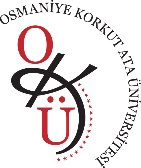 OSMANİYE KORKUT ATA ÜNİVERSİTESİSağlık Bilimleri Fakültesi2023-2024 Eğitim-Öğretim Yılı Bahar Yarıyılı Beslenme ve Diyetetik Programı (NÖ) 2. Sınıf Haftalık Ders ProgramıÖĞRENCİLERİMİZE BAŞARILAR DİLERİZ. BESLENME VE DİYETETİK BÖLÜM BAŞKANLIĞI…Günler/Saat08:15-09:0009:15-10:0010:15-11:0011:15-12:0013:15-14:0014:15-15:0015:15-16:0016:15-17:00PazartesiBES202 Anatomi IIDr. Öğr. Üyesi Özlem VAROL AVCILARİTBF DZ-06BES202 Anatomi IIDr. Öğr. Üyesi Özlem VAROL AVCILARİTBF DZ-06BES202 Anatomi IIDr. Öğr. Üyesi Özlem VAROL AVCILARİTBF DZ-06BES206 Besin Kimyası ve Analizleri II Dr. Öğr. Üyesi Özlem VAROL AVCILARİTBF DZ-06BES210 Besin MikrobiyolojisiProf. Dr. Zeynep ULUKANLIİTBF DZ-06BES210 Besin MikrobiyolojisiProf. Dr. Zeynep ULUKANLIİTBF DZ-06BES210 Besin MikrobiyolojisiProf. Dr. Zeynep ULUKANLIİTBF DZ-06SalıBES206 Besin Kimyası ve Analizleri IIDr. Öğr. Üyesi Özlem VAROL AVCILARİTBF DZ-06BES206 Besin Kimyası ve Analizleri IIDr. Öğr. Üyesi Özlem VAROL AVCILARİTBF DZ-06BES206 Besin Kimyası ve Analizleri II Uyg.Dr. Öğr. Üyesi Özlem VAROL AVCILARİTBF DZ-06BES206 Besin Kimyası ve Analizleri II Uyg.Dr. Öğr. Üyesi Özlem VAROL AVCILARİTBF DZ-06BES222 Sağlık TerminolojisiProf. Dr. Alpaslan DAYANGAÇİTBF DZ-06BES222 Sağlık TerminolojisiProf. Dr. Alpaslan DAYANGAÇİTBF DZ-06BES216 Mikro Besin ÖgeleriProf. Dr. Zeynep ULUKANLIİTBF DZ-06BES216 Mikro Besin ÖgeleriProf. Dr. Zeynep ULUKANLIİTBF DZ-06ÇarşambaBES208 Beslenme Biyokimyası IIDr. Öğr. Üyesi Aybala TAZEOĞLUİTBF AMFİ-1BES208 Beslenme Biyokimyası IIDr. Öğr. Üyesi Aybala TAZEOĞLUİTBF AMFİ-1BES208 Beslenme Biyokimyası IIDr. Öğr. Üyesi Aybala TAZEOĞLUİTBF AMFİ-1BES202 Anatomi II UygulamaDr. Öğr. Üyesi Özlem VAROL AVCILAR İTBF DZ-06/Beslenme Lab.BES202 Anatomi II UygulamaDr. Öğr. Üyesi Özlem VAROL AVCILAR İTBF DZ-06/Beslenme Lab.PerşembeBES204 Fizyoloji IIProf. Dr. Alpaslan DAYANGAÇİTBF AMFİ-1BES204 Fizyoloji IIProf. Dr. Alpaslan DAYANGAÇİTBF AMFİ-1BES204 Fizyoloji IIProf. Dr. Alpaslan DAYANGAÇİTBF AMFİ-1BES204 Fizyoloji II Uyg.Prof. Dr. Alpaslan DAYANGAÇİTBF AMFİ-1BES204 Fizyoloji II Uyg.Prof. Dr. Alpaslan DAYANGAÇİTBF AMFİ-1CumaBES212 Menü PlanlamaÖğr. Gör. Fatma Bengü KUYULU BOZDOĞANİTBF AMFİ-1BES212 Menü PlanlamaÖğr. Gör. Fatma Bengü KUYULU BOZDOĞANİTBF AMFİ-1BES212 Menü Planlama Uyg.Öğr. Gör. Fatma Bengü KUYULU BOZDOĞANİTBF AMFİ-1BES220 Mesleki İngilizce IIÖğr. Gör. Mehmet Refik BAHARİTBF DZ-06BES220 Mesleki İngilizce IIÖğr. Gör. Mehmet Refik BAHARİTBF DZ-06BES226 Beslenmenin Fizyolojik KontrolüProf. Dr. Alpaslan DAYANGAÇ İTBF DZ-06BES226 Beslenmenin Fizyolojik KontrolüProf. Dr. Alpaslan DAYANGAÇ İTBF DZ-06CumaBES212 Menü PlanlamaÖğr. Gör. Fatma Bengü KUYULU BOZDOĞANİTBF AMFİ-1BES212 Menü PlanlamaÖğr. Gör. Fatma Bengü KUYULU BOZDOĞANİTBF AMFİ-1BES212 Menü Planlama Uyg.Öğr. Gör. Fatma Bengü KUYULU BOZDOĞANİTBF AMFİ-1BES220 Mesleki İngilizce IIÖğr. Gör. Mehmet Refik BAHARİTBF DZ-06BES220 Mesleki İngilizce IIÖğr. Gör. Mehmet Refik BAHARİTBF DZ-06BES214 Dünya MutfaklarıProf. Dr. Zeynep ULUKANLIİTBF DZ-05BES214 Dünya MutfaklarıProf. Dr. Zeynep ULUKANLIİTBF DZ-05Not:1.İTBF. İnsan ve Toplum Bilimleri Fakültesi